السيرة الذاتية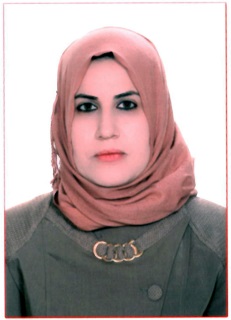 المعلومات الشخصية:الاسم الرباعي: نسرين أحمد عبد محمد النعيميالجنسية: عراقية اللقب العلمي: مدرس البريد الالكتروني الرسمي الخاص بالجامعة: nesreen_abd@uomosul.edu.iq البريد الالكتروني الشخصي: /التحصيل الدراسي:دكتوراه: /ماجستير: ماجستير / آثار وحضارة العراق القديم بكالوريوس: كلية الآداب / آثار / مسماري العمل الاداري: العمل: مسؤولة شعبة ضمان الجودة وتقويم الأداء عضو لجنة امتحانية عضو لجنة ارشاد عضو لجنة ثقافية الخبرة في مجال التدريس:التدريس: تدريس (4) مواد حضارة الشرق الأدبي (ايران – الاناضول) 2012-2013 طرق تنقيب 2013-2018منهج البحث العلمي 2018-2019مقدمة في علم الآثار 2019-2020 المنشورات والكتب والبحوث:الكتب: /البحوث: 5"معالجة بعض امراض العيون والاسنان والاذان في الطب الاشوري" مجلة دراسات موصلية/ العدد (34) 2011. "الهدايا المنقولة عند الاشوريين" /مجلة التربية والعلم/ منشور 2012. "صيغ تقديم التحية في المراسلات والمنحوتات الاشورية 2012، مجلة آداب الرافدين/ العدد (133). "السياسة الاقتصادية في العصر السومري القديم" في مجلة كلية التربية/ الجامعة المستنصرية العدد 96/2018. بحث مقبول للنشر "مضامين خلق الكون في أسطورة الخليقة البابلية 2018 بحث مقبول للنشر. نشاطات علمية:المشاركة في المؤتمرات الدولية: /المشاركة في المؤتمرات المحلية: 4المؤتمر العلمي الاول لكلية الاثار بعنوان "نينوى من مهدها الى حاضرها "2011.المؤتمر العلمي الاول للاقتصاد الزراعي /كلية الزراعة والغابات 2012. المؤتمر العلمي السنوي التاسع لكلية الاداب بعنوان "الدراسات الانسانية بين الحاضر واستشراق المستقبل/2013. المؤتمر العلمي التخصصي الرابع والعشرين في جامعة المستنصرية /كلية التربية بعنوان "الجغرافية والتاريخ يلتقيان في المكان والزمان"2018. المشاركة في الندوات: 6ندوة الطب الشعبي في مركز دراسات الموصل 2011.ندوة الكتابة والكتاب والمكتبات في حضارة العراق بمناسبة معرض الكتاب الدولي الاول في محافظة نينوى 2012. ندوة الموروث الحضاري القديم لبلاد الرافدين وتواصله عبر العصور قسم الحضارة 2013. ندوة "البيئة والمجتمع في الحضارات القديمة والحضارة العربية الاسلامية "كلية الاداب/ جامعة بغداد/ 2018 في بحث بعنوان "حساب الزمن في بلاد الرافدين وتاثيره على البلدان الاخرى". الندوة العلمية "دور المعلوماتية في تفعيل الحوكمة الالكترونية" من قبل قسم تقنيات المعلوماتية/ كلية التقنية الادارية/ بغداد/2018. مشاركة في الندوة العلمية الخامسة عشر في كلية الحقوق (الموسومة التسجيل العقاري بين الواقع والطموح نينوى أنموذجا) 2018. المشاركة في ورش العمل: 10 مشاركة في دورة كيفية التعامل مع النص التاريخي 2013. مشاركة في دورة صيانة وترميم الاثار 2013. مشاركة في دورة مبادئ اللغة العبرية 2013. مشاركة في دورة مبادئ اللغة السريانية 2013. مشاركة في دورة "فن التصوير" 2014، كيفية الاستفادة من المكتبة الافتراضية العلمية العراقية 2014. مشاركة في دورة القواميس والمعاجم المعتمدة في قراءة وتحليل وترجمة النصوص المسمارية انواعها وطرق استخدامها /كلية الاثار/ جامعة الموصل 2018. حماية الاثار في ظل القانون الدولي/ 2018. ورشة عمل التي اقامتها لجنة الترقيات العلمية في كلية الاثار/ 2018. التقنيات الحديثة في الكشف عن الاثار /2018/كلية الاثار /جامعة الموصل. دورة في سلامة اللغة العربية 2018. المشاركة في الحلقات النقاشية: /الحسابات الشخصية في المخرجات العالمية: حساب الباحث العلمي (Google Scholar): /حساب البوابة البحثية (Research Gate): nesreen_abd@uomosul.edu.iq Curriculum VitaePersonal Information: Full Name: Nesren Ahmed Abd Nationality: Iraqi Scientific Title: Official University Email: nesreen_abd@uomosul.edu.iq Personal Email: Education: PhD in: /Master degree in: Archaeology and Civilization of Ancient IraqB.A in: College of Literature / ArchaeologyTeaching Experience: Teaching: (4) Subjects  Culture of Eastern Literature (Iran – Anatolia) 2012-2013Methods of Excavation 2013-2018Scientific Research Procedure 2018-2019 Introduction in Archeology 2019-2020Publications:Books: \Research Papers: 5"Treatment Some of Eyes, Teeth and Ears Diseases in the Assyrian Medicine" Mosuli Studies Journal, Vol. 34, 2011.  "Transmitted Presents for the Assyrians"/ Knowledge and Education Journal/ Vol. (1) 2012. "Aspects of Salutation Introducing in the Assyrian Correspondences and Sculptures 2012, Al-Rfideen Culture Journal, Vol. (133). "The Economic Policy in the Ancient Sumerian Ages" in Education College Journal/ Al-Mustansiriya University Vol. 96/ 2018. Accepted and under published research "Contents of Universe Creation in the Babylon Creation Myth 2018, Accepted for Publishing. Scientific Activities: Participation in International Conferences: \Participation in National Conferences: 4 The First Scientific Conference for The College of Archeology under the title "Nineveh from its cradle up to present" 2011. The First Scientific Conference For Agricultural economy/ College of Agriculture and Forests 2012. The Ninth Annual Scientific Conference for the College of Arts under the title "The Humane Studies between the Present and the Orientalism of Future/ 2013. The Twenty Fourth Specialized Scientific Conference in Al-Mustansiriya University/ College of Education under the title "Geography and History meets in Time and Place" 2018.Participation in Symposium: 6 The symposium of folk medicine in the studies center of Mosul 2011.Symposium of writing, writers and libraries in Iraq civilization on the occasion of The First International Book Show in Nineveh Governorate 2012. Symposium of Ancient Cultural Heritage for the Mesopotamia and its communication across ages Department of Culture 2013. Symposium of "Environment and Society in the Ancient Culture and the Islamic Arabic Culture" College of Arts/ University of Baghdad/ 2018 in a research titled "Time Calculation in the Mesopotamia and its Effect on the Other Countries".The Scientific Symposium "The Role of Informatics in Activating the Electronic Governance by the Department of Informatics Techniques/ Department of Managerial Technique/ Baghdad/ 2018. Participating in the Fifteenth Scientific Symposium in the Faculty of Law marked as (Real Estate Registering between Reality and Ambition, Nineveh as a sample) 2018. Participation in Workshops: 10Participating in the Session of How to Treat with the Historical Text 2013. Participating in Antiques Maintenance and Repairing 2013. Participating in Session of Hebrew Language Essentials 2013. Participating in Session of Syriac Language Essentials 2013. Participating in "Photography Art" 2014, The Way of Getting Benefit of the Scientific Hypothetic Iraqi Library 2014. Participating in the Session of Reliable Dictionaries and Lexicons in Reading, Analysing and Translating the Cuneiform Texts and its Types and the Ways of Using Them/ College of Archeology/ University of Mosul 2018. Remains Protection under the International Law/ 2018. Workshop which was made by the Committee of Scientific Promotions in the College of Archeology/ 2018. Modern Techniques in Discovering Remains/ 2018/ College of Archeology/ University of Mosul. Session in Arabic Language Eloquence 2018. Participation in Seminars: \Personal Accounts in International Websites:Google Scholar: /Research Gate: nesreen_abd@uomosul.edu.iq